Vraag aan jouw ouder/opvoeder wie zij kennen uit elk Hooghuis-profiel. Noteer telkens twee namen en hun beroep.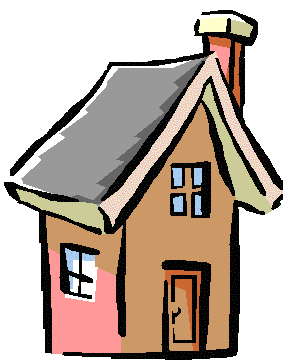 THUISOPDRACHT 5.14 (voor B/K-leerling):Wie kent jouw ouder/opvoeder uit elk profiel?Bekenden uit Bouwen, Wonen & Interieur:Hun beroepen:Bekenden uit Produceren, Installeren & Energie:Hun beroepen:	Bekenden uit Mobiliteit & Transport:Hun beroepen:Bekenden uit Economie & Ondernemen:	Hun beroepen:Bekenden uit Horeca, Bakkerij & Recreatie:Hun beroepen:Bekenden uit Zorg & Welzijn:Hun beroepen:Bekenden uit Groen:Hun beroepen:Bekenden uit Dienstverlening & Producten	:Hun beroepen: